Western Australia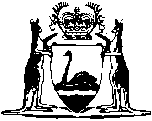 Trans-Tasman Mutual Recognition (Western Australia) Act 2007Trans-Tasman Mutual Recognition (Western Australia) (Temporary Exemptions) Regulations 2011		These regulations ceased to be of effect on 18 May 2012 see r. 4.Western AustraliaTrans-Tasman Mutual Recognition (Western Australia) (Temporary Exemptions) Regulations 2011Contents1.	Citation	12.	Commencement	13.	Temporary exemptions relating to weapons and firearms legislation	14.	Expiry of regulations	2NotesCompilation table	3Western AustraliaTrans-Tasman Mutual Recognition () Act 2007Trans-Tasman Mutual Recognition () (Temporary Exemptions) Regulations 20111.	Citation		These regulations are the Trans-Tasman Mutual Recognition () (Temporary Exemptions) Regulations 2011 1.2.	Commencement		These regulations come into operation as follows —	(a)	regulations 1 and 2 — on the day on which these regulations are published in the Gazette;	(b)	the rest of the regulations — on the day after that day.3.	Temporary exemptions relating to weapons and firearms legislation		For the purposes of section 5 of the Act and section 46 of the Commonwealth Act, the following laws are declared to be exempt from the operation of the Commonwealth Act — 	(a)	the Weapons Act 1999;	(b)	the Weapons Regulations 1999;	(c)	the Firearms Regulations 1974.4.	Expiry of regulations		Unless sooner repealed, these regulations expire at the end of the period of 12 months beginning on the day on which regulation 3 comes into operation.Notes1	This is a compilation as at of the Trans-Tasman Mutual Recognition () (Temporary Exemptions) Regulations 2011.  The following table contains information about those regulations. Compilation tableCitationGazettalCommencementTrans-Tasman Mutual Recognition () (Temporary Exemptions) Regulations 201117 May 2011 p. 1824r. 1 and 2: 17 May 2011 (see r. 2(a));
Regulations other than r. 1 and 2: 18 May 2011 (see r. 2(b))These regulations ceased to be of effect on 18 May 2012 see r. 4These regulations ceased to be of effect on 18 May 2012 see r. 4These regulations ceased to be of effect on 18 May 2012 see r. 4